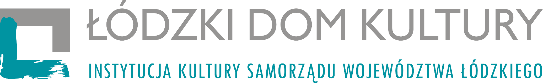 REGULAMINOTWARTEGO WOJEWÓDZKIEGO TURNIEJU TAŃCA TOWARZYSKIEGO „TAŃCZYĆ KAŻDY MOŻE” 2018ORGANIZATOR ŁÓDZKI DOM KULTURY, ul. Traugutta 18, 90-113 ŁódźCELE TURNIEJUprezentacja szerokiej publiczności walorów tańca towarzyskiego;popularyzacja tańca towarzyskiego wśród amatorów;wymiana doświadczeń tancerzy amatorów;promowanie lokalnych inicjatyw kulturalnych w zakresie tańca towarzyskiego. TERMIN I MIEJSCE22 kwietnia 2018, Łódzki Dom Kultury, ul. Traugutta 18, 90-113 ŁódźKATEGORIE TANECZNETurniej rozgrywany w kategorii tańców standardowych i latynoamerykańskich.Ia) grupa wiekowa pary:- wiek 25-35 lat- wiek 36-45 lat - wiek 46-55 lat - wiek 56 lat +b) staż tańca pary:- do roku tańca – kombinacja 4 tańców: walc angielski, tango, samba, cha-cha- powyżej 1 roku tańca – w stylach: samba, cha-cha, jive, walc angielski, tango, walc wiedeńskiII- taniec w grupie (minimum 3 tancerzy) – oprócz tańca ludowego i współczesnegoWARUNKI UCZESTNICTWAOtwarty Wojewódzki Turniej Tańca Towarzyskiego „Tańczyć każdy może” ma formułę konkursu 
i przeznaczony jest dla osób amatorsko zajmujących się tańcem towarzyskim z województwa łódzkiego. W turnieju mogą wziąć udział tancerze i pary taneczne uczestniczące w zajęciach tańca towarzyskiego w instytucjach kultury, klubach, organizacjach pozarządowych oraz osoby niezrzeszone w żadnej federacji tanecznej.Warunkiem kwalifikacji uczestników jest poprawne i czytelnie wypełnienie karty zgłoszenia 
i złożenie jej w nieprzekraczalnym terminie do dnia 10 kwietnia 2018 osobiście, pocztą lub elektronicznie: Łódzki Dom Kultury, ul. Traugutta 18, 90-113 Łódź, e-mail: ldk@ldk.lodz.pl 
z dopiskiem: OTWARTY WOJEWÓDZKI TURNIEJ TAŃCA TOWARZYSKIEGO „TAŃCZYĆ KAŻDY MOŻE”.W kategorii tanecznej I liczy się wiek młodszej osoby z pary.W kategorii tanecznej II najmłodszy uczestnik musi mieć ukończone 25 lat.Zespoły biorące udział w  turnieju zobowiązane są do dostarczenia nagrań muzycznych wraz 
z kartą zgłoszenia (format audio).Czas prezentacji zespołów nie może przekraczać 3 minut.Organizator zastrzega sobie prawo do połączenia kategorii wiekowych.Organizator zapewnia uczestnikom obsługę akustyczną.Organizator zapewnia miejsce prezentacji o wymiarach 8 m x 9 m.Organizator nie pokrywa kosztów podróży oraz wyżywienia podczas turnieju.Organizator nie ponosi odpowiedzialności za rzeczy pozostawione w szatniach.Udział w turnieju jest bezpłatny, dobrowolny i oznacza akceptację regulaminu.Organizator zastrzega sobie prawo do fotografowania i filmowania wydarzenia.Udział w turnieju jest równoznaczny z wyrażeniem zgody na przetwarzanie przez organizatora danych osobowych na potrzeby turnieju oraz zgodą na wykorzystanie wizerunku uczestników na potrzeby promocji imprezy.Niezastosowanie się do któregoś z punktów w regulaminie powoduje dyskwalifikację.Karta zgłoszenia i regulamin znajdują się na stronie www.ldk.lodz.pl.KOSTIUMPary konkursowe podczas turnieju występują w strojach dowolnych – eleganckich.KRYTERIA OCENYW konkursie obowiązują następujące kryteria ocen:utrzymanie stylu i charakteru tańca;prawidłowy sposób wykonania tańca;technika taneczna (postawa taneczna, sposób trzymania w parze, sposób zachowania się 
w tańcu);ogólny wyraz artystyczny.KOMISJA SĘDZIOWSKA I ZASADY SĘDZIOWANIAOcenę prezentacji par tanecznych organizator konkursu powierza zespołowi jurorów składającemu się z minimum 3 sędziów i sędziego skrutinera.Z grona jurorów wybiera się sędziego głównego, który decyduje o sposobie rozwiązania problemów dotyczących sędziowania, pojawiających się w trakcie konkursu np. zarządza dogrywkę pomiędzy parami, decyduje o liczebności w grupach eliminacyjnych itp.Brak wywołanej pary na parkiecie jest traktowany jako rezygnacja z rywalizacji i przyznanie ostatniego miejsca w określonym tańcu rozgrywanej rundy. Werdykt jury jest ostateczny.NAGRODYLaureaci I, II i III miejsca w każdej kategorii otrzymają puchary. Wszystkie osoby/grupy, które nie zdobędą miejsca pucharowego otrzymają pamiątkowe statuetki. UWAGASzczegółowy program Otwartego Wojewódzkiego Turnieju Tańca Towarzyskiego „Tańczyć każdy może” przedstawiony zostanie po ustaleniu listy startowej – na około 1 tydzień przed turniejem.KONTAKTŁódzki Dom Kulturyul. Traugutta 1890-113 Łódźtel.: 797 326 230